Publicado en  el 15/09/2016 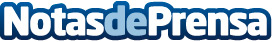 Cómo el SEO puede ayudar a incrementar las ventas de un ecommerceDatos de contacto:Nota de prensa publicada en: https://www.notasdeprensa.es/como-el-seo-puede-ayudar-a-incrementar-las Categorias: Marketing E-Commerce Recursos humanos http://www.notasdeprensa.es